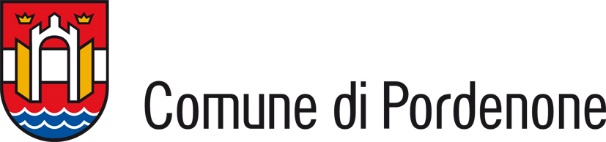 SETTORE VI - CULTURA, SPORT E GRANDI EVENTIALLEGATO B Spettabile Comune di Pordenone DOMANDA DI PARTECIPAZIONEOggetto: SELEZIONE DI ETS E ATTIVAZIONE DI UN PARTENARIATO, MEDIANTE CO-PROGETTAZIONE, AI SENSI DELL’ART. 55 DEL D. LGS. N. 117/2017, PER LA REALIZZAZIONE DI UNA PROPOSTA PROGETTUALE AVENTE AD OGGETTO “DESTINAZIONE E GESTIONE DEGLI SPAZI ESPOSITIVI DELLA GALLERIA D’ARTE MODERNA ARMANDO PIZZINATO ALLA ESPOSIZIONE, CONSERVAZIONE E REALIZZAZIONE DI PROGETTI ARTISTICO CULTURALI INTERDISCIPLINARI INCENTRATI SUL FUMETTO DI RILEVANZA NON SOLO LOCALE MA NAZIONALE E INTERNAZIONALE ANCHE ATTRAVERSO IL COINVOLGIMENTO DELLE VARIE COMPONENTI DELLA COMUNITÀ E DEL SISTEMA ASSOCIAZIONISTICO LOCALE, E IN SINERGIA CON ALTRE INIZIATIVE CULTURALI DELL’AMMINISTRAZIONE”.                                    La sottoscritta /Il sottoscritto:(cognome) 	(nome) ________________________________nata/o a 	il _________________________residente a 	in via 	n. _________C.A.P. 	tel.	 e-mail_______________________________________in qualità di Legale Rappresentante dell’Ente del Terzo Settore:denominato_______________________________________________________________________con sede legale in 	 Via	Cap_____________C.F. 	P.IVA ________________________________________Tel. 	PEC __________________________________Specificare la natura giuridica dell’ETS:Associazione di Promozione Sociale (APS)Organizzazione di Volontariato (ODV)Cooperativa Sociale/Consorzio di Cooperative SocialiImpresa socialeAltro (specificare: 	____________________________________________________________) L’ETS è iscritta al RUNTS dal ______________________n. iscrizione_____________________ ;Attività	principale	(come	da	Codice	ATECO	e/o	da	Statuto):	_______________________________________________;Attività secondarie: 	________________________;(eventuale)in rete con le mandanti sotto riportate:La sottoscritta /Il sottoscritto:(cognome) _______________________________(nome) _______________________________ nata/o a ______________________________________il _______________________________residente a _____________________________in via ______________________	n. ______C.A.P. _________________tel.__________________e- mail______________________________in qualità di Legale Rappresentante della:Organizzazione__________________________________________________________________con sede legale in ______________________Via_________________________Cap____________C.F. 	P.IVA _____________________________________Tel. 	PEC __________________________________Specificare la natura giuridica dell’Organizzazione:Associazione di Promozione Sociale (APS)Organizzazione di Volontariato (ODV)Cooperativa sociale/Consorzio di cooperative socialiImpresa socialeAltro (specificare: 	____________________________________________________________)L’organizzazione è iscritta al RUNTSAttività	principale	(come	da	Codice	ATECO	e/o	da	Statuto):______________________________________________________________________________Attività secondarie: ______________________________________________________________La sottoscritta /Il sottoscritto:(cognome) ____________________	(nome) ________________________________________nata/o a 	il ________________________residente a 	in via 	n. ______	__C.A.P. 	tel. 	e-mail_______________________________________in qualità di Legale Rappresentante della:Organizzazione___________________________________________________________________con sede legale in ____________________Via _____________________Cap__________________C.F. 	P.IVA _____________________________________Tel. 	PEC __________________________________Specificare la natura giuridica dell’Organizzazione:Associazione di Promozione Sociale (APS)Organizzazione di Volontariato (ODV)Cooperativa sociale/Consorzio di cooperative socialiImpresa socialeAltro (specificare: 	_________________________________________________________________)L’organizzazione è iscritta al RUNTS dal ____________________________________________dal___________________ numero iscrizione_________________________(se ETS);Attività	principale	(come	da	Codice	ATECO	e/o	da	Statuto):______________________________________________________________________________;Attività secondarie: ______________________________________________________________;Aggiungere gli spazi necessari in funzione del numero dei soggetti in rete	CHIEDE/CHIEDONOdi partecipare alla PROCEDURA AD EVIDENZA PUBBLICA PER L’ATTIVAZIONE DI UN PARTENARIATO CON ETS, MEDIANTE CO-PROGETTAZIONE, AI SENSI DELL’ART. 55 DEL D. LGS. N. 117/2017, FINALIZZATO ALL’ATTUAZIONE DELLA PROPOSTA PROGETTUALE AVENTE AD OGGETTO “DESTINAZIONE E GESTIONE DEGLI SPAZI ESPOSITIVI, DI CONSERVAZIONE E REALIZZAZIONE DI PROGETTI ARTISTICO CULTURALI INTERDISCIPLINARI INCENTRATI SUL FUMETTO, DI RILEVANZA NON SOLO LOCALE MA NAZIONALE E INTERNAZIONALE ANCHE ATTRAVERSO IL COINVOLGIMENTO DELLE VARIE COMPONENTI DELLA COMUNITÀ E DEL SISTEMA ASSOCIAZIONISTICO LOCALE, E IN SINERGIA CON ALTRE INIZIATIVE CULTURALI DELL’AMMINISTRAZIONE” NELL’AMBITO DELL’’AVVISO, PUBBLICATO DAL COMUNE DI PORDENONE e dei relativi Allegati;     IN FORMA SINGOLA - ETSIN FORMA ASSOCIATADICHIARA/DICHIARANOche non sussistono le cause di esclusione previste dall’art. 94 del decreto legislativo n. 36/2022, analogicamente applicato alla presente procedura, per le finalità richiamate, ed in quanto compatibile;che non sussistono ipotesi di conflitto di interesse, di cui alla legge n. 241/1990 e ss. mm.;di volersi avvalere, con riferimento ad attività secondarie e collaterali, del contributo di soggetti o entità diverse dagli ETS, come definiti dall’art. 4 del D. Lgs. n. 117/2017 e ss. mm., nel rispetto di quanto previsto dall’Avviso e di indicarli nell’eventuale proposta progettuale (PP);di essere in possesso - ai fini della partecipazione alla procedura ad evidenza pubblica - dei requisiti previsti dall’Avviso pubblico;di conoscere ed accettare senza riserva alcuna l’AVVISO PUBBLICO PER L’ATTIVAZIONE DI UN PARTENARIATO CON ETS, MEDIANTE CO- PROGETTAZIONE, AI SENSI DELL’ART. 55 DEL D. LGS. N. 117/2017, FINALIZZATO ALL’ATTUAZIONE DELLA PROPOSTA PROGETTUALE AVENTE AD OGGETTO “DESTINAZIONE E GESTIONE DEGLI SPAZI ESPOSITIVI DELLA GALLERIA D’ARTE MODERNA ARMANDO PIZZINATO, ALLA ESPOSIZIONE, CONSERVAZIONE E REALIZZAZIONE DI PROGETTI ARTISTICO CULTURALI INTERDISCIPLINARI INCENTRATI SUL FUMETTO, DI RILEVANZA NON SOLO LOCALE MA NAZIONALE E INTERNAZIONALE ANCHE ATTRAVERSO IL COINVOLGIMENTO DELLE VARIE COMPONENTI DELLA COMUNITÀ E DEL SISTEMA ASSOCIAZIONISTICO LOCALE, E IN SINERGIA CON ALTRE INIZIATIVE CULTURALI DELL’AMMINISTRAZIONE” NELL’AMBITO DELL’’AVVISO, PUBBLICATO DAL COMUNE DI PORDENONE e dei relativi Allegati;di accettare senza riserva alcuna che l’efficacia degli atti della procedura indetta dall’Amministrazione procedente è subordinata all’efficacia degli atti della indicata procedura;di impegnarsi a formalizzare l’accordo di collaborazione, conformemente allo schema di convenzione, in caso di positiva conclusione della procedura ad evidenza pubblica;di impegnarsi a compartecipare alle spese di riscaldamento ed energia elettrica progressivamente crescenti secondo modalità che saranno concordare in sede di co-progettazione in ottica di sostenibilità del progetto partendo dall’eventuale proposta fatta in sede di gara e oggetto di valutazione (criterio C2 – Cofinanziamento);di impegnarsi a comunicare al RUP della presente procedura qualsiasi modificazione relativa all’Ente dal sottoscritto rappresentato o ai soggetti del raggruppamento costituendo o costituito;di eleggere domicilio ai fini della presente procedura, presso il luogo indicato nella presente domanda dall’ETS singolo/ETS capogruppo in caso di raggruppamento e di accettare che le comunicazioni avverranno esclusivamente a mezzo PEC;di manlevare sin d’ora l’Amministrazione procedente da eventuali responsabilità correlate alla partecipazione ai tavoli di co-progettazione, anche in relazione al materiale ed alla documentazione eventualmente prodotta in quella sede;di impegnarsi a garantire la riservatezza in ordine alle informazioni, alla documentazione e a quant’altro venga a conoscenza nel corso del procedimento;A tale fine allega/allegano:n.________ dichiarazioni sostitutive (n. 1 per ogni soggetto avente la rappresentanza legale dell’ETS proponente e di tutti gli altri eventuali soggetti) relative al possesso dei requisiti di cui al punto 6.2 dell’Avviso;n.________ copie documento di identità in corso di validità di ogni soggetto avente la rappresentanza legale dell’ETS proponente e di tutti gli altri eventuali soggetti) [N.B.: non dovuta laddove la domanda di partecipazione sia firmata digitalmente];copia dell’avviso pubblico e relativi allegati sottoscritto/i dal legale/dai legali rappresentante/i del/dei Soggetto/i proponenti sottoscritto in ogni pagina in segno di accettazione;Statuto e Atto costitutivo di ogni ETS, da cui si evince che le attività di interesse generale, di cui all’art. 5 del CTS siano coerenti con le attività proposte.IL/I DICHIARANTE/I PRENDE/ONO ATTO CHEai sensi dell’art. 13 del D. Lgs. 196/2003 e successive modifiche e integrazioni, concernente il “Codice in materia di protezione dei dati personali”, del GDPR (Regolamento UE 2016/679) e del D. Lgs. 101/2018, recante le disposizioni per l’adeguamento della normativa nazionale alle disposizioni del Regolamento UE 2016/679, il trattamento dei dati conferiti con la presente dichiarazione è finalizzato allo sviluppo del procedimento relativo all’ATTIVAZIONE DI UN PARTENARIATO CON ETS, MEDIANTE CO-PROGETTAZIONE, AI SENSI DELL’ART. 55 DEL D. LGS. N. 117/201], FINALIZZATO ALL’ATTUAZIONE DELLA PROPOSTA PROGETTUALE AVENTE AD OGGETTO “DESTINAZIONE E GESTIONE DEGLI SPAZI ESPOSITIVI, DI CONSERVAZIONE E REALIZZAZIONE DI PROGETTI ARTISTICO CULTURALI INTERDISCIPLINARI INCENTRATI SUL FUMETTO, DI RILEVANZA NON SOLO LOCALE MA NAZIONALE E INTERNAZIONALE ANCHE ATTRAVERSO IL COINVOLGIMENTO DELLE VARIE COMPONENTI DELLA COMUNITÀ E DEL SISTEMA ASSOCIAZIONISTICO LOCALE, E IN SINERGIA CON ALTRE INIZIATIVE CULTURALI DELL’AMMINISTRAZIONE” NELL’AMBITO DELL’’AVVISO, PUBBLICATO DAL COMUNE DI PORDENONE e dei relativi Allegati.Data 	Timbro e firma del Legale Rappresentante_____________________________(eventuale – in caso di partecipazione aggregata)Timbro e firma del Legale Rappresentante_____________________________Timbro e firma del Legale Rappresentante_____________________________(In caso di firma autografa allegare fotocopia del documento di identità del sottoscrittore ai sensi del combinato disposto degli artt. 38 e 46 del DPR n. 445/2000)Informativa sul trattamento dei dati personali ai sensi dell'art. 13 del Regolamento (UE) 2016/679I dati raccolti saranno trattati, anche con strumenti informatici, ai sensi del D.Lgs. 30 giugno 2003 n. 196, del D.Lgs. 101/2018 e del Regolamento (CE) 27 aprile 2016, n. 2016/679/UE, esclusivamente nell’ambito del presente procedimento.Titolare del trattamento è il Comune di Pordenone in persona del Sindaco pro-tempore, con sede in Pordenone, che con Decreto Sindacale n. 23 del 24/03/2022 ha delegato al dirigente di settore le sue funzioni in materia di trattamento dei dati per i procedimenti di loro competenza.Il responsabile del trattamento è il dirigente del Settore V Istruzione e Politiche Giovanili (comune.pordenone@certgov.fvg.it).Il DPO (Responsabile della protezione dei dati personali) incaricato è la società Sistema Susio S.r.l con sede legale in via– Pontida, 9, 20063 Cernusco sul Naviglio (MI), e – mail info@sistemasusio.it, PEC info@pec.sistemasusio.it, tel. 02 - 92345836.Il Comune di Pordenone tratterà i dati personali raccolti, con modalità prevalentemente informatiche e telematiche, per l'esecuzione dei propri compiti di interesse pubblico, ivi incluse le finalità di archiviazione, di ricerca storica e di analisi per scopi statistici, in relazione al procedimento avviato con l’Avviso in oggetto.Il conferimento dei dati è obbligatorio e il loro mancato inserimento non consente lo svolgimento degli adempimenti procedimentali. I dati saranno trattati per tutto il tempo del procedimento e, successivamente alla sua cessazione, i dati saranno conservati in conformità alle norme sulla conservazione della documentazione amministrativa.I dati saranno trattati esclusivamente dal personale e dai collaboratori del Comune di Pordenone o dai soggetti espressamente nominati come responsabili del trattamento. Al di fuori di queste ipotesi i dati non saranno comunicati a terzi né diffusi, se non nei casi specificamente previsti dal diritto nazionale o dell'Unione europea.Gli interessati hanno il diritto di chiedere al titolare del trattamento l'accesso ai dati personali e la rettifica o la cancellazione degli stessi o la limitazione del trattamento che li riguarda o di opporsi al trattamento (artt. 15 e ss. del Regolamento (UE) 2016/679).Gli interessati, ricorrendone i presupposti, hanno, altresì, il diritto di proporre reclamo al Garante per la protezione dei dati personali (con sede in Piazza Venezia, 11 – 00187 Roma; email: garante@gpdp.it; PEC: protocollo@pec.gpdp.it) quale autorità di controllo nazionale secondo le procedure previste (art. 77 del Regolamento (UE) 2016/679) o di adire le opportune sedi giudiziarie (art. 79 del Regolamento (UE) 2016/679).